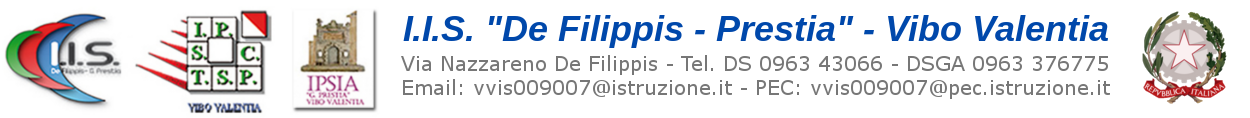 Prova N31. Tecnologie elettriche/elettroniche TEE classe 5B Proff. De Luca Fortunato e Moschella ClaudioLABORATORIO DI: elettrico/elettronicoRELAZIONE N°. 1COGNOME ______________________ Nome __________________ Data___________Classe ____COGNOME ______________________ Nome __________________ Data___________Classe ____COGNOME ______________________ Nome __________________ Data___________Classe ____Oggetto: Sonda termica LM35Si desidera progettare un dispositivo che fornisca una tensione zero quando la sonda termica LM35 è a temperatura ambiente e 10 V quando viene riscaldata dal dito di una persona. La sonda fornisce una tensione di uscita:     V = k·t     dove k = 10 mV/°C    e  t = temperatura in gradi centigradiEx1     Seguendo lo schema elettrico, impostare lo schema topografico e tradurre dall’inglese la description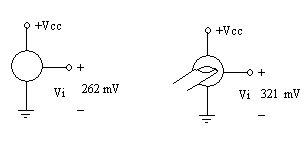 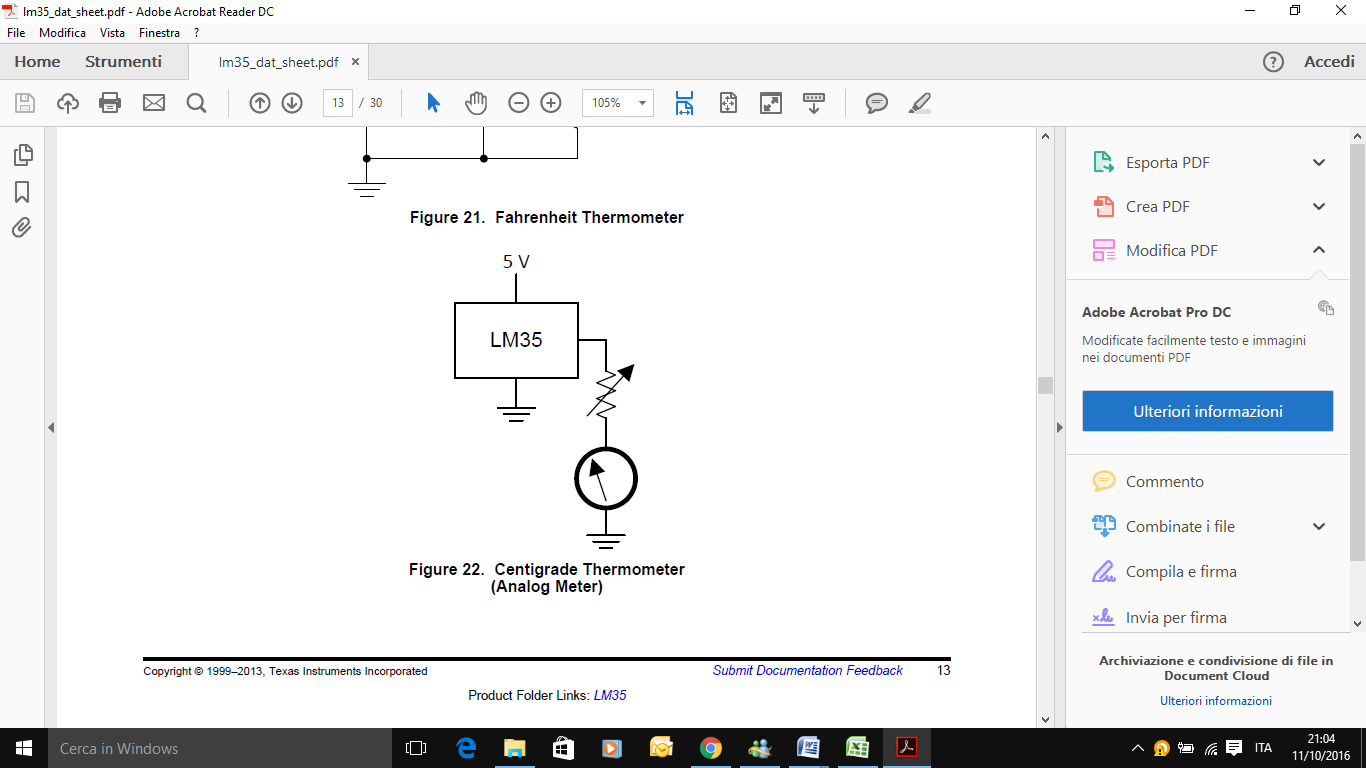 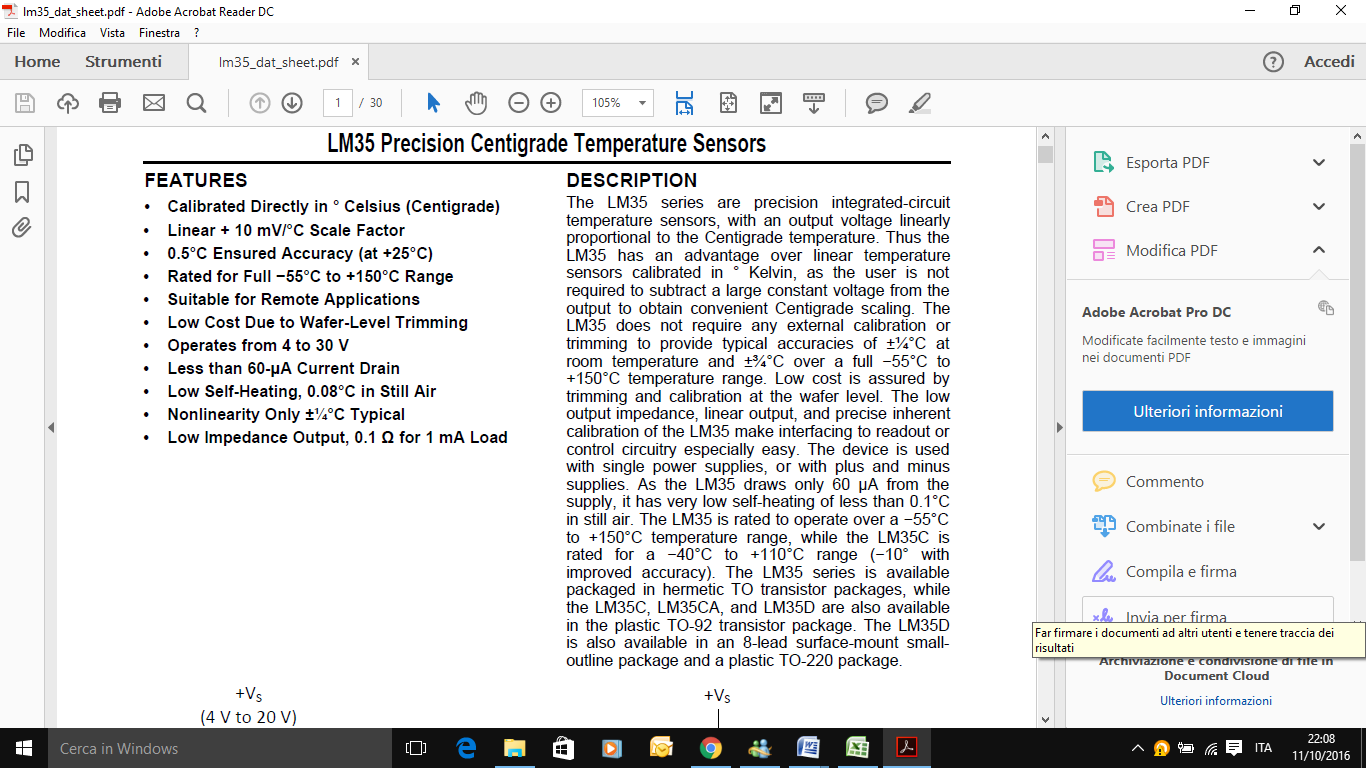 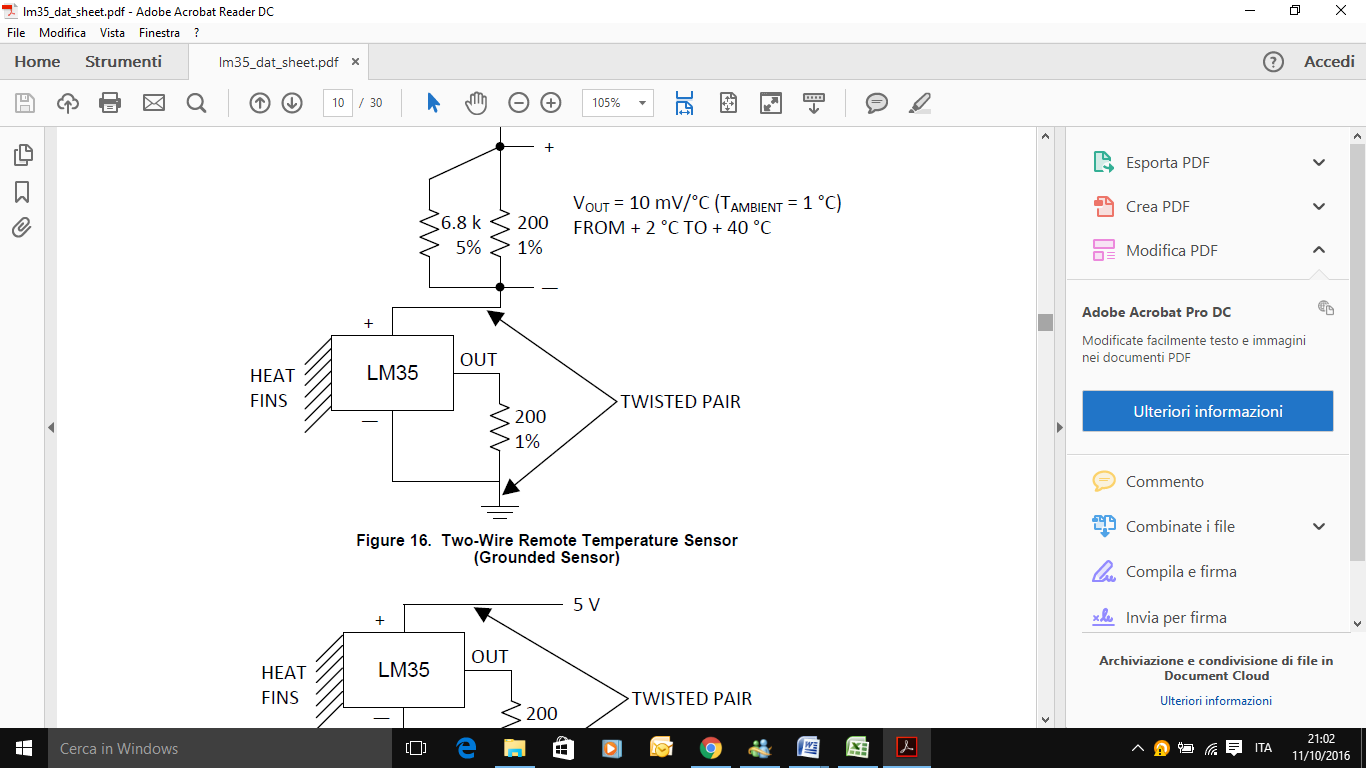 Ex 2 Analisi del funzionamento di un trasduttore di temperatura LM335
Come riportato su manuale la sonda fornisce una tensione a suoi capi di 10mV/°K.
La sonda deve essere polarizzata da un corrente di circa 1mA, considerando di dover misurare una temperatura da 0° a 50°C elaborare il valore di R1 in modo da ottenere 1 mA di corrente sulla sonda alla metà del range della variazione di temperatura indicata.Riportare in tabella il valore di R1Alimentare con 12Vcc e misurare con DMM in DC il valore di tensione in uscita a temperatura ambiente e riportarlo in tabellaProvare poi a riscaldare la sonda appoggiando un dito e verificare il cambiamento della tensione in uscita.Tue eventuali considerazioni o appunti di laboratorio:Oggetto: Sonda termica LM35Si desidera progettare un dispositivo che fornisca una tensione zero quando la sonda termica LM35 è a temperatura ambiente e 10 V quando viene riscaldata dal dito di una persona. La sonda fornisce una tensione di uscita:     V = k·t     dove k = 10 mV/°C    e  t = temperatura in gradi centigradiEx1     Seguendo lo schema elettrico, impostare lo schema topografico e tradurre dall’inglese la descriptionEx 2 Analisi del funzionamento di un trasduttore di temperatura LM335
Come riportato su manuale la sonda fornisce una tensione a suoi capi di 10mV/°K.
La sonda deve essere polarizzata da un corrente di circa 1mA, considerando di dover misurare una temperatura da 0° a 50°C elaborare il valore di R1 in modo da ottenere 1 mA di corrente sulla sonda alla metà del range della variazione di temperatura indicata.Riportare in tabella il valore di R1Alimentare con 12Vcc e misurare con DMM in DC il valore di tensione in uscita a temperatura ambiente e riportarlo in tabellaProvare poi a riscaldare la sonda appoggiando un dito e verificare il cambiamento della tensione in uscita.Tue eventuali considerazioni o appunti di laboratorio:Oggetto: Sonda termica LM35Si desidera progettare un dispositivo che fornisca una tensione zero quando la sonda termica LM35 è a temperatura ambiente e 10 V quando viene riscaldata dal dito di una persona. La sonda fornisce una tensione di uscita:     V = k·t     dove k = 10 mV/°C    e  t = temperatura in gradi centigradiEx1     Seguendo lo schema elettrico, impostare lo schema topografico e tradurre dall’inglese la descriptionEx 2 Analisi del funzionamento di un trasduttore di temperatura LM335
Come riportato su manuale la sonda fornisce una tensione a suoi capi di 10mV/°K.
La sonda deve essere polarizzata da un corrente di circa 1mA, considerando di dover misurare una temperatura da 0° a 50°C elaborare il valore di R1 in modo da ottenere 1 mA di corrente sulla sonda alla metà del range della variazione di temperatura indicata.Riportare in tabella il valore di R1Alimentare con 12Vcc e misurare con DMM in DC il valore di tensione in uscita a temperatura ambiente e riportarlo in tabellaProvare poi a riscaldare la sonda appoggiando un dito e verificare il cambiamento della tensione in uscita.Tue eventuali considerazioni o appunti di laboratorio:Ex 3  Leggere, comprendere e verificare se i calcoli e le formule sono esatti.Soluzione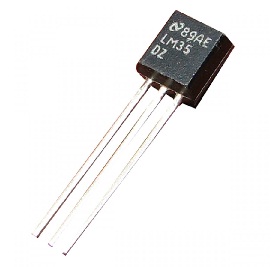 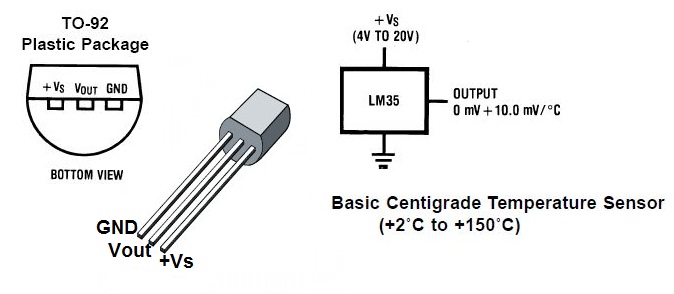 Si esegue una misura con la sonda alimentata a 12 V. Si ottiene una tensione di uscita di 262 mVa temperatura ambiente e 321 mV quando viene riscaldata da un dito.Significa che la temperatura ambiente è di  e che il dito la riscalda a .Si deve ora progettare un dispositivo con la seguente transcaratteristica: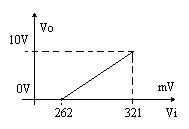 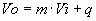 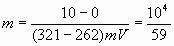 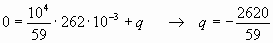 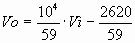 Si deve amplificare il segnale in modo non invertente e traslarlo verso il basso.Per la teoria generale vedi: Condizionamento di un segnale Altro esempioUn possibile schema che risolve il problema può essere: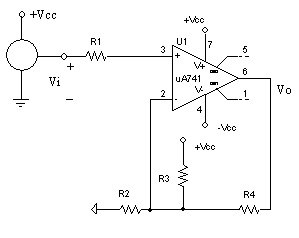 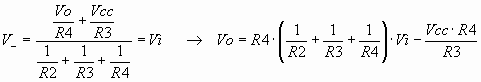 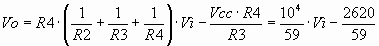 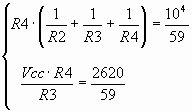 Fisso  Vcc = 12 V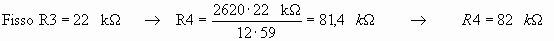 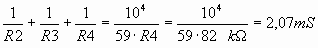 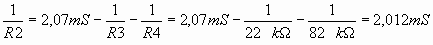 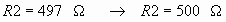 La resistenza R1 serve a diminuire l’offset e deve essere posta uguale a:R1 = R2//R3//R4 = 486 R1 = 470 OhmI calcoli e le formule effettuati secondo Te sono esatti? (barrare risposta esatta)         [ SI]         [ NO] Ex 4. SIMULAZIONE SOFTWARE  (a cura dell’alunno):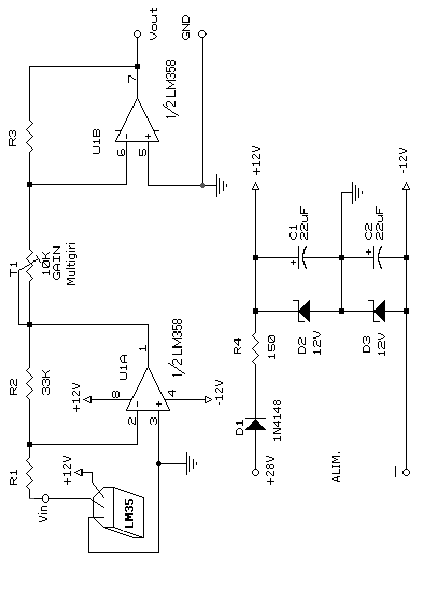 Inserire,  in formato digitale, schermata del circuito disegnato sotto e dei risultati della simulazione con il software Multisim della National Instrument  (Aiuto: Dopo aver disegnato il circuito con Multisim, premere sulla tastiera il tasto Stamp e incollare, qui sotto, in questo file word; ritagliare il superfluo. Procedere alla simulazione visualizzando le indicazioni degli strumenti di misura, premere di nuovo Stamp e incollare, qui sotto). Ricordarsi che è importante lavorare in autonomia e che l’originalità sarà tenuta in debito conto in valutazione.Link approfondimenti http://lascuolachevorrei.weebly.com/tecnologie-elettriche-ed-elettroniche.htmlhttp://laboratorioscolastico.altervista.org/it_IT/come-realizzare-una-sonda-di-temperatura-semplice-affidabile-veloce-ed-economica/OSSERVAZIONE DEGLI INSEGNANTI E VOTO in decimi